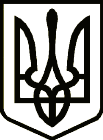 УКРАЇНАСРІБНЯНСЬКА СЕЛИЩНА РАДАРІШЕННЯ(дванадцята сесія восьмого скликання)18 листопада  2021 року     								смт СрібнеПро намір передати в оренду нерухоме майно,  що належить до комунальної власностіСрібнянської селищної ради  	Розглянувши звернення начальника Головного управління Держгеокадастру у Чернігівській області Олександра СТАРЧЕНКО щодо надання дозволу на оренду нежитлового приміщення загальною площею 148,1 кв.м, розташованого за адресою: Чернігівська область, Прилуцький район смт Срібне, вул. Миру 43а,  на другому поверсі, яке використовується  для розміщення офісу відділу у Срібнянському районі Головного управління Держгеокадастру у Чернігівській області та оренди нежитлового приміщення (гараж) площею 16,1 кв.м., що розташоване за адресою: Чернігівська область, смт Срібне, вул. Миру 41а, терміном на  три роки.Керуючись ст.ст 6,18 Закону України «Про оренду державного та комунального майна», керуючись статтями 25 та 60 Закону України «Про місцеве самоврядування в Україні», Положенням про порядок проведення конкурсу на право оренди майна комунальної власності Срібнянської селищної ради, затверджений рішенням сесії Срібнянської селищної ради восьмого скликання від 21.04.2021 року «Про затвердження нормативно-правових актів з питань оренди майна комунальної власності Срібнянської селищної ради, селищна рада вирішила: 1.Передати в оренду Головному управлінню Держгеокадастру у Чернігівській області нежитлове приміщення загальною площею 148,1кв.м., розташоване за адресою: Чернігівська область Прилуцький район               смт Срібне, вул. Миру 43а, на другому поверсі, яке використовується для розміщення офісу відділу у Срібнянському районі Головного управління Держгеокадастру у Чернігівській області та нежитлове приміщення (гараж) площею 16,1 кв. м., що розташоване за адресою: Чернігівська область, смт Срібне, вул. Миру 41а, терміном на три роки, без проведення аукціону.2. Визначити умови оренди та оплати об’єкта нерухомого майна комунальної власності, згідно Методики розрахунку плати за оренду майна комунальної власності Срібнянської селищної ради.3. Відділу бухгалтерського обліку та звітності селищної ради здійснити дії по передачі в оренду об’єкту зазначеного в п.1 даного рішення та забезпечити оприлюднення оголошення про передачу в оренду та умови оренди в електронній системі згідно з чинним законодавством України.4. Контроль за виконанням рішення покласти на постійну комісію з питань бюджету, соціально – економічного розвитку та інвестиційної діяльності.Селищний голова                                                                Олена ПАНЧЕНКО